Post Applied For		:	System Admin Nationality		:	IndianAge and Date of birth	:	2th October 1989, 28 YrsSex		:	MaleProfessional Qualifications	 :        B.E-Computer Science and Engineering Other Qualification              :         Studied Android Application Developer,                                                                       Hardware Repair, .Net                                              Computer skills 	 :        Proficiency in System Maintenance (Hardware                                                       And Operating system), Microsoft office, Server                                                                                           	  Management                                                                .Profile:I Am a professional Engineer with 4.8years Plus experience as IT Administrator in Axis Institute Of Science & Technology Haripad, KeralaI completed my Bachelor degree in Computer Engineering (BE-Computer Science) in 2007 – 2011I think the skills I’ve amassed through this experience make me a great fit for Your Company, I have earned knowledge on  Job Description:The spectrum of my roles shall include;Apply OS patches and upgrades on a regular basis, and upgrade administrative tools and utilities. Configure / add new services as necessary.Maintenance Maintain operational, configuration, or other proceduresCreate and verify backups of data Perform ongoing performance tuning, hardware upgrades, and resource optimization as required.  Configure CPU, memory, and disk partitions as requiredAdministrate infrastructure, including firewalls, databases, malware protection software and other processesInstall and test computer-related equipmentCCTV installation and servicesPrevious Experience:5 years experience as a  IT Administrator in Axis Institute Of Science & Technology Haripad, (Kerala, India) 1.3years experience as a System Admin in Istrox Research Pvt Ltd (Kerala, India) Responsibilities include:  Perform regular security monitoring to identify any possible intrusions.Provide Tier III/other support per request from various constituencies.  Investigate and troubleshoot issues.Upgrade and configure system software that supports GIS infrastructure applications or Asset Management applications per project or operational needs.Maintain data center environmental and monitoring equipment.Repair and recover from hardware or software failures.  Coordinate and communicate with impacted constituenciesProvide technical support for both hardware and software issues our users encounterSupport LANs, WANs, network segments, Internet, and intranet systemsI hereby declare that all the statements made in this Curriculum Vita are true, complete and correct to the best of my knowledge.RADHEESH Computer Science EngineerEmail: radheesh.382589@2freemail.com 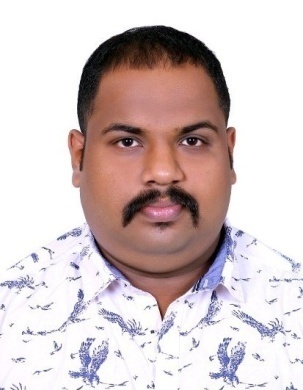 